NEWS
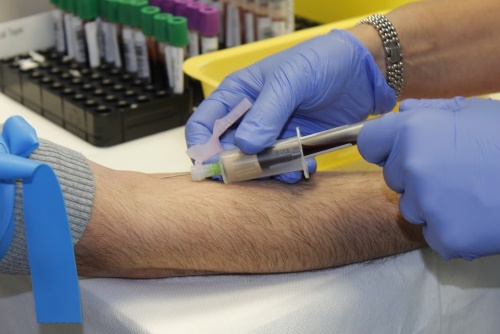 The COVID-19 vaccine is ready to be used for those over 70 in Italy.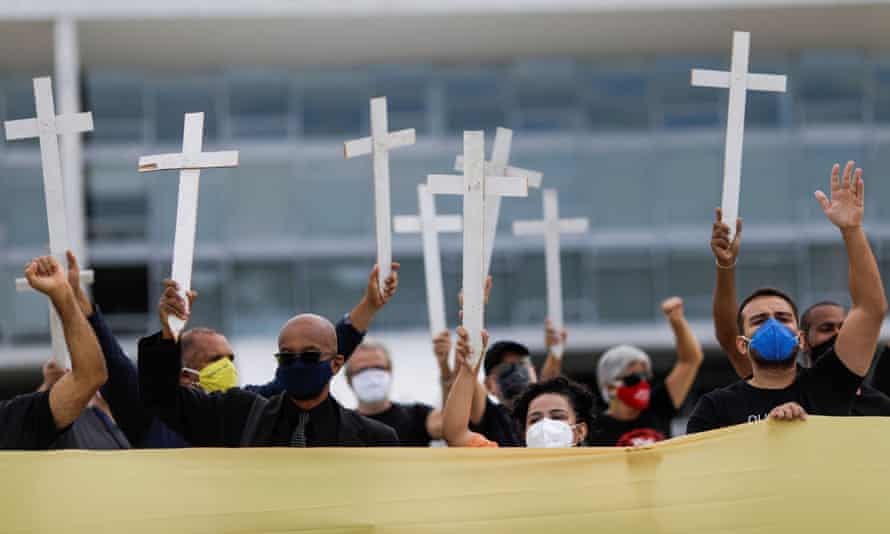 Bolsonaro uses Brazil's dictatorship-era law as protesters depict him as a Nazi.UK vs EU - Grants for activities dealing Import and export for the first time                                      
                                                                                            Biden and the dilemmas of  interdependence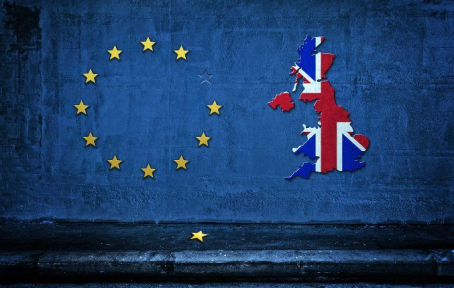 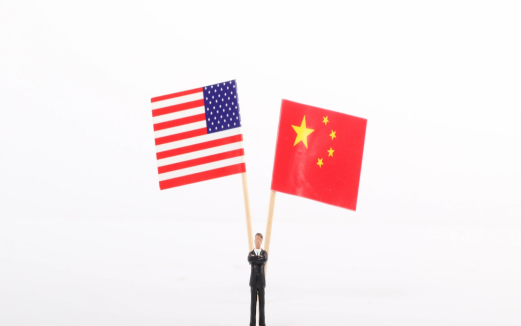                                                                                             between China and the USAItalian football Championship: Turin FC lost the match against Sampdoria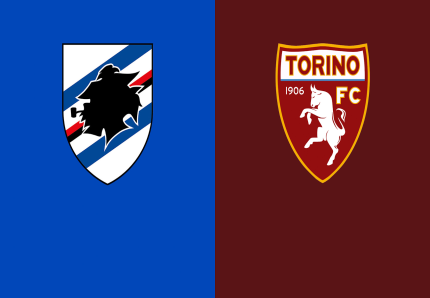 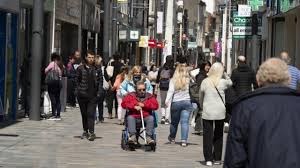 Guernsey, one of the Channel island, confirmed its exit from lockdown.